2017/2018 EĞİTİM ÖĞRETİM YILI YAPILAN ETKİNLİKLER(EKİM KASIM ARALIK)9.SINIF VELİ TANIŞMA TOPLANTISIAŞURE GÜNÜ YAZAR TARKAN KÖYLÜ İMZA VE SÖYLEŞİKUM SANATI GÖSTERİSİ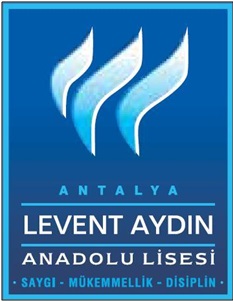 ANTALYASPOR BASKETBOL TAKIMI İLE OKULDA SÖYLEŞİMÜGE DAYANKAÇ İLE AİLE EĞİTİMİ SEMİNERİNASA İLE CANLI KONFERANS BAĞLANTISIHER HAFTA 12.SINIFLARA DENEME SINAVIHAYATIMDA İZ BIRAKAN ÖĞRETMENİM PROJESİ(MEKTUP)TÜRKİYE İNGİLTERE AMPUTE FUTBOL MAÇIORİGAMİ EĞİTİMİŞEHRİMİ VE KÜLTÜRÜMÜ TANIYORUM PROJESİDİŞ HEKİMLERİ ODASI AĞIZ VE DİŞ SAĞLIĞI KONFERANSIAYLA FİLMİMEVLÜD-NEBİ HAFTASI HAKAN MENGÜÇ İLE SÖYLEŞİANNSİAD GİRİŞİMCİLİK HAFTASIMURATPAŞA BELEDİYESİ GERİ DÖNÜŞÜM SEMİNERİ